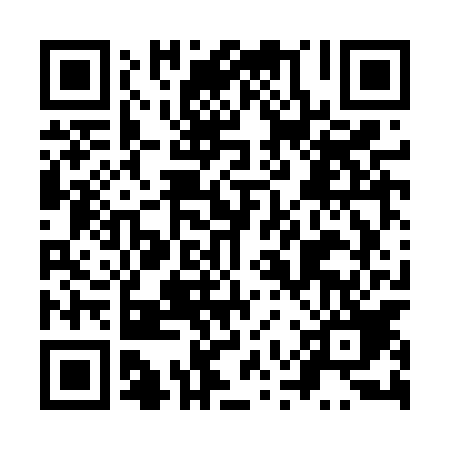 Ramadan times for Czluchow, PolandMon 11 Mar 2024 - Wed 10 Apr 2024High Latitude Method: Angle Based RulePrayer Calculation Method: Muslim World LeagueAsar Calculation Method: HanafiPrayer times provided by https://www.salahtimes.comDateDayFajrSuhurSunriseDhuhrAsrIftarMaghribIsha11Mon4:174:176:1412:003:505:485:487:3912Tue4:144:146:1212:003:515:505:507:4113Wed4:114:116:0912:003:535:525:527:4314Thu4:094:096:0712:003:545:545:547:4515Fri4:064:066:0411:593:565:555:557:4716Sat4:034:036:0211:593:575:575:577:4917Sun4:004:006:0011:593:595:595:597:5118Mon3:583:585:5711:584:006:016:017:5319Tue3:553:555:5511:584:026:036:037:5520Wed3:523:525:5211:584:036:056:057:5821Thu3:493:495:5011:584:056:076:078:0022Fri3:463:465:4711:574:066:086:088:0223Sat3:443:445:4511:574:086:106:108:0424Sun3:413:415:4211:574:096:126:128:0625Mon3:383:385:4011:564:116:146:148:0926Tue3:353:355:3811:564:126:166:168:1127Wed3:323:325:3511:564:136:186:188:1328Thu3:293:295:3311:554:156:196:198:1629Fri3:263:265:3011:554:166:216:218:1830Sat3:233:235:2811:554:186:236:238:2031Sun4:204:206:2512:555:197:257:259:231Mon4:174:176:2312:545:207:277:279:252Tue4:134:136:2012:545:227:297:299:283Wed4:104:106:1812:545:237:307:309:304Thu4:074:076:1612:535:247:327:329:335Fri4:044:046:1312:535:267:347:349:356Sat4:014:016:1112:535:277:367:369:387Sun3:573:576:0812:535:287:387:389:408Mon3:543:546:0612:525:307:407:409:439Tue3:513:516:0412:525:317:417:419:4610Wed3:473:476:0112:525:327:437:439:49